ATMINTINĖ APIE JAUNUOLIŲ RENGIMĄSISUTVIRTINIMO SAKRAMENTUI(būtina perskaityti, nes turinys patvirtinamas parašais)Sutvirtinimui rengiami tik šv. apašt. Jokūbo parapijos teritorijoje gyvenantys jaunuoliai (dėl parapijų ribų žiūrėti www.jokūboparapija.lt ). Šv. Jono parapija ruošia atskirai;Sutvirtinimo kandidatas registracijos metu turi būti 15 metų amžiaus. Jaunuoliai registruojasi patys arba jų tėvai;Sutvirtinimo programa prasideda spalio 1 d. 10 val. Šv. Mišiomis bažnyčioje, baigiasi gegužės pabaigoje;Programos metu jaunuoliams būtini: ALFA kurso Šventosios Dvasios savaitgalis bei krikščioniškas lytiškumo ugdymo renginys. Visų metų programos metu prašoma auka – nuo 5 eurų per mėnesį.Registracija vyksta rugsėjo 15- 29 dienomis parapijos raštinėje darbo metu (pirmadienį – penktadienį nuo 9.30 val. iki 17.30 val., pietų pertrauka nuo 13 iki 14 val.). Registruojantis būtina turėti šiuos dokumentus: anksčiau priimtų sakramentų (Krikšto, Pirmosios Šv. Komunijos) dokumentus ar jų kopijas; paties jaunuolio arba jo tėvų užpildytą anketą (jos formą gausite raštinėje arba atsisiųskite iš www.jokuboparapija.lt);prašymą (taip pat gausite raštinėje arba atsisiųskite iš parapijos internetinio puslapio).Pirmasis užsiėmimas vyks spalio 1 d. 10 val. Šv. Mišiomis. Šią dieną kviečiame į Šv. Mišias, kuriose specialiu būdu bus laiminama ir išsiunčiama misijai Jūsų jaunuolį Sutvirtinimui rengianti savanorių komanda. Tėvelius kviečiame taip pat išklausyti ALFA kursą suaugusiesiems, kuris vyks nuo spalio 8 d. 11.00 val. parapijos salėje po bažnyčia. Tai 10 susitikimų programa apie pamatinius ir svarbiausius krikščionybės klausimus. Informacijos telefonas: parapijos raštinė 8 650 76401 arba 8 349 54842. ..................................................................................................................(Jaunuolio vardas, pavardė)......................................................................................................................(Gyvenamoji vieta, kontaktinio telefono nr., el. pašto adresas)Jonavos Šv. apašt. Jokūbo parapijos Pastoracinei komandai P R A Š Y M A SData....................................Prašau paruošti mane (vardas ir pavardė)....................................................................., gimusį (-ią) (rašoma pilna data)............................... Sutvirtinimo (jei reikia – Krikšto, Atgailos ir Sutaikinimo bei Pirmosios Šv. Komunijos - pabraukti) sakramentui pagal Romos Katalikų Bažnyčios apeigas ir nustatytą tvarką.Su atmintinėje nurodytomis sąlygomis (įrašyti ranka: susipažinau arba nesusipažinau) ...............................................Mano tėvai dalyvauti jiems skirtoje programoje – ALFA Suaugusiesiems kurse (įrašyti ranka: įsipareigoja arba neįsipareigoja) ................................................Pageidavimai: ....(jei jų nėra – tiesiog nerašyti) ............................................................ .........................................................................................................................................Prie rengimo Sutvirtinimui programos išlaidų kas mėnesį prisidėsiu (įrašyti ranka numatomą paaukoti sumą )  .....................eurų auka.	(Arba)Prie rengimo sakramentams programos išlaidų kas mėnesį mano šeima prisidėti negalės, nes (nurodoma priežastis) ......................................................................................................................................,todėl prašau Pastoracinės komandos, vadovaujamos parapijos Klebono, rasti rėmėjų – geradarių, kurie savo aukomis paremtų mano pasirengimą sakramentams. (parašas)SUTVIRTINAMOJO (-OSIOS)  ANKETA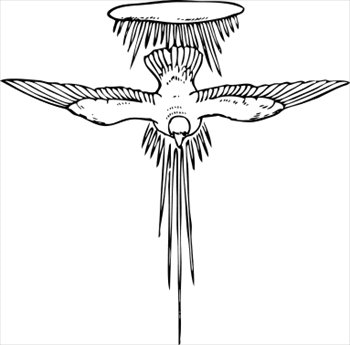 Vardas:...................................................................................................Pavardė:..................................................................................................Gimimo data, vieta:..................................................................................Adresas:..................................................................................................Krikšto data:............................................................................................Krikšto vieta:...........................................................................................Krikštą teikęs kunigas:................................................................................Krikšto vardas:.........................................................................................Pirmosios Šv. Komunijos data:....................................................................Pirmosios Šv. Komunijos vieta:.................................................................... (Ši dalis pildoma prieš pat Sutvirtinimą, žinant visus duomenis)Sutvirtinimo vardas:..................................................................................Sutvirtinimo globėjas (-a):..........................................................................Sutvirtinimo vieta:....................................................................................Sutvirtinimo data:.....................................................................................